1. CG語學院 Banilad 校區地址及聯繫方式- 地址 : Base Camp, Maria Luisa Road, Banilad, Cebu City 6000
(可以在地圖或是叫車APP上搜尋  'Cebu Globalization ESL Center Banilad Inc Campus'即可回到學校。)- 聯繫方式: +63-32-234-3267- 聯繫人：Janice – 0917-717-0255， Catherine - 0917-115-14002. 到達及日程3. 上課時間表4. 準備材料及交納金額1) SSP(Special Study Permit)-費用6,800披索2)宿舍保證金及綜合管理費- 宿舍保證金為每月(四周)1000披索.用作空調電費預交費,畢業時,計算總共使用的電費,實行多退少補制度.但如果比宿舍保證金用得多的話，要付扣宿舍保證金的錢.- 如有損壞學校公共設施的情況下,修理費將從保證金中收取,同樣實行多退少補制度.（1kw=20php）- 針對寄宿學校的特徵性,學生需繳納一定的管理費用.綜合管理費4週1700披索. 綜合管理費用包含各種設施、
消耗品、水費、公用電費以及無線網費等.（不包括空調費）3) 接機費用- 到達當日接受接機服務的學生需繳納800披索的接機費用.4) 交納金額-說明會結束、換完錢之後,需到辦公室預先繳納 SSP費用、宿舍保證金、綜合管理費、接機費用.-簽證延長需在簽證到期10天前早上為止,到辦公室找相關人員延長簽證.錯過簽證延長時間產生的罰金學生自己承擔.(請大家盡可能提早更換簽證)5) 簽證延長費用（詳情請見最後一頁的參考資料）※	簽證到期10天前早上為止，到辦公室提交護照及延長費用。5. 畢業典禮   -每週週五16:30 在指定的地方舉行畢業典禮。6. 課程1) 課程介紹- General ESL Course:1:1課程(4堂課)+1:4課程(2堂課)- Intensive ESL Course:1:1課程(5堂課)+1:4課程(1堂課)- Power ESL Course:1:1課程(6堂課)- Family ESL Course(Guardian):1:1課程(4堂課)- Family ESL Course(Junior):1:1課程(4堂課)+1:4課程(2堂課)- IELTS Basic Course:1:1課程(4堂課 -IELTS,ESL)+1:4課程(4堂課 -IELTS,ESL)- Semi-Sparta Course: 1:1 課程 (4堂課) + 1:4 課程 (4堂課) + Essay課 (1堂課)- TOEIC Course（2019/11/4後開課）:1:1課程(4堂課 -TOEIC,ESL)+1:4課程(4堂課 -TOEIC,ESL)- TOEIC Premier Course(打算開課):1:1課程(5堂課)+1:4課程(1堂課)-每兩週一次模擬TOEIC考試- Business English Course(打算開課):1:1課程(4堂課 -Business English,ESL)+1:4課程(2堂課-Global Business English, ESL)- IELTS No Guarantee Course(打算開課):1:1課程(4堂課-Speaking,Writing,Reading,Grammar)+1:4課程(2堂課 -Listening)※到學校後, 學生願意換課程的話, 按學校情況下跟經理商量後可以換，但課程之間的差額需要付.2) Level 相關3) Group Class相關- 根據本人的等級選擇課程, 允許上,下一級的跳級課程申請. 但必須得到管理人員及任課教師的同意,
確認不會對原有教學產生影響.- 教材購買時間為平日(週一至週五)每天17:00之前. 如需更換教材或退款, 攜帶當時的購買收據到辦公室即可.<CG 語學院 Banilad 校區規章 >1. 課程相關規定1) 課程變更①教育階段與擔當教師在沒有特別的情況下不能更換老師.教師缺勤或早退的情況下100%提供補講,在教師離職或與學生之間發生摩擦時通過商談可以更換老師.② 每週指定日接受換課申請,7：30到9:00 親自到辦公室簽名登記.(不能代替申請換課,如有發現,相關學校將全部取消資格.)15:00到17:00,可以在學校公佈欄看到自己的換課順序. 換課順序是根據換課申請的規定來排的.※ 換課順序規定: (1)換課申請的當週扣分及缺席最少的人>>>同分時>>>(2)開課時間較早的人>>>同分時>>>(3)申請順序快的人※ 教師卸任的情況下，在排序時給予額外加5分.③申請換課第二天7:50開始按照各自的號碼和預定時間內進行換課(每人5分鐘). 上課時間也可以進行換課.④到了自己的時間去辦公室換課而沒有出現在辦公室的情況下,不能進行換課.所以請大家務必確認好自己的換課時間.⑤ 變更的課程在下週一開始執行.(週一之前要按原有的課程表來上課)※當周有休假或Level Test時換課時間有可能不是周三,屆時請提前確認時間⑥ 滿55歲以上的學生可以放棄(Drop)最多2節課.放棄的課不會扣分.（不包括IELTS Basic課程及Semi-Sparta課程的學生）※親子遊學（Family ESL Course）的Guardian課程不會點名，家長也可以轉讓給小孩或放棄. 2) 定期Level Test，Mock Test（IELTS）① 每月一次進行定期等級測驗.② 所有學生都需義務參加.③ 不參加等級測驗或作弊的學生將給予罰分(扣50分)並不能授予畢業證書.④ 等級測驗當周有學習畢業的學生也需參加測驗. 如不參加,不授予畢業證書並按相關規定進行處理.⑤ 故意操作考試,提供不實成績(比如:為了迴避上升等級故意考出低分數,或不認真對待考試等情況.)一經發現,舉行重考,所以請認真對待考試.⑥ Level Test 結束後下午一點之後才可以外出※ 每月考完Level Test的下一周,為了等級安排，不能進行團體課變更.※ 考完Level Test後 1:4 團體課 可能會因相應等級而有所變更3) 遲到 及 缺席① 上課鐘響之前需進入教室.② 遲到:上課10分鐘之內未到教室.(扣2分)③ 缺席:上課15分鐘之內未到教室.(扣5分)※衛生間,上課材料請利用休息時間準備,不允許上課時間離開教室.(包括選修課)④ 上課時間經過20分鐘以上未到被視為放棄上課.⑤ 病假缺席（課程變更申請排序時,包含病假缺席)- 每月只認可8個課堂的病假缺席.(沒有醫療證據(如診斷書及藥單)也不予扣分)- 8堂課的病假缺席後，後續的病假缺席需要提供醫生證明- 每個月的第一天會更新缺席次數,之前的缺席次數不能保留到下個月,自動清零.-對女生來說,每個月一次會得到一天的月經假. 月經的一周之內告訴辦公室職員才能處理請假. 
但，月經假不能在上次使用的後三週內再次使用.⑥ 早退:沒有管理者的早退同意或下課鐘響之前結束課程給予相應扣分處理.4) Daily Test- 所有Semi-Sparta，IELTS Basic課程的學生強制參加 (不包括其他課程的學生)- 週一~週五早上7點~7點50分內在會議室考試，完成後將考試卷交給監考老師- 總分15分，未達到及格標準(8分以上)時, 當天禁足(每題1分，不考試或遲到就算0分)- 每週四Essay課時，領下週的考試內容- 新生的話，星期一下午的時候會拿到當週的考試內容， 隔日（星期二）的考試不管幾分都算及格。5)	選修課1(Option Class 1) - Essay- 每月末測驗的Level Test的當天13:00到14:00在指定的地方裡可以申請選修課,不申請的話，一個月都不能上課.但，新生的話每週一說明會時可以申請選修課.- 取消參與選修課資格：從每月的第一天到下個申請日之內缺３次課的話，自動取消參與選修課資格並到下個申請日不可以上課．如果想繼續上課，月末需要再次申請．- 對於沒取消的參與學生來說，Level Test當天不再申請也會在下個月自動被帶到課堂上課．- 學生要在辦公室各自買制定的本子（綠色封面152*216）而參與上課．-上課當天17:00到19:00之內要提交Essay本子．不提交或題目以外的內容最少不到10行（80%以上）的話會被視為缺席．-第二天教師會進行修改後放在製定的桌子上，Essay課之前學生自行拿走.※ Semi-Sparta的學生必須要上課，遲到、缺席時跟一般課程一樣扣分※ 親子遊學不提供選修課※ 每星期五下午沒有選修課程，Level test前一天的選修課自由參加(不扣分、不點名)6) 選修課 ２（Optional Class 2）- 共有三種課程可以選擇(Grammar / TOEIC Listening / IELTS Listening)，在該堂課有空位的情況下三擇一．- 選修課2是跟著本人的等級可以參與, 只能有空位的情況下可以申請．- 每月末Level Test當天13:00到14:00內在指定的地方可以申請選修課．如果不申請，就一個月都不能參與選修課．　	但新生的話，每週一說明會時可以申請．(每月底Level Test之後到下週五可以變更)- 取消參與選修課資格：從每月的第一天到下個申請日之內缺３次課的話，自動取消參與選修課資格並到下個申請日不可以上課．如果想繼續上課，月末需要再次申請．　- 對於沒取消的參與學生來說，Level Test當天不再申請也會在下個月自動被帶到課堂上課．※ 每星期五下午沒有選修課程，Level test前一天的選修課自由參加(不扣分、不點名)- 如周五是假日，週四的選修課可自由參加。- 如周五非假日，那週五的選修課必須參加。- 如周五是level test，則周四沒有選修課。7) 菲律賓國家日及製定休日不上課且不提供補課．8) 校內舉行的所有活動及項目,事前通報之後才能變更.(除了課本以外，學生不能有上課的資料；錄音，視頻等)9) 按學校的情況，有的時候宿舍會有變動．10) 平日下課或周末，禁止與老師有金錢上的交易或者額外的授課，發現後則會將學生跟老師勸退及辭退  －學生若跟老師一起旅行或透過老師介紹旅行社等，若發生金錢上損失及事故學校將不會負責  －學生應該自行了解是否被旅行哄抬價格及不當的旅行條案等，學校將不予以負責11) 教室內禁止吃食物,上課時間不能叫外賣.12) 畢業生在綜合出席率達不到80%以上或扣分超過100分以上時不授予畢業證書.－綜合出席率是學生的實際出席比率,去醫院的情況雖不給於扣分,但在出席率中會被視為缺席.)2. 宿舍相關規定　1)香皂,牙膏,洗髮水,衛生紙等個人消耗品以及個人藥物由本人購買.本人所持私人物品務必保管妥善,丟失的情況下學校不予負責,除特別交給學校保管的物品.- 可以租賃迷你冰箱 : 4週500比索 / 可在辦公室申請※ 無庫存時需要等待2)	宿舍打掃及洗衣① 打掃房間- 為了預防貴重物品丟失,我們不讓擔當清掃職員在學生不在的時間裡打掃.- 申請宿舍內部打掃的話，學生親自要去學校指定的地方申請打掃，最多一周兩次可以申請.- 打掃時間：週一到週五8：00到17:00，週末13:00~19:00（必須提前申請）- 現金等請放在不顯眼的地方或隨身攜帶預防丟失,沒有進行委託保管的物品丟失時,學校不予負責.- 如果週末有入室/退室者的話，雖學生不在房間也可以進行打掃.（在公佈欄可以確認每週的入室/退室者情況）- 請把貴重物品交給辦公室保管,房間打掃需單獨申請．② 洗衣服- 洗衣房運營時間：週一到週五7:30-17:00，週末10：00-17:00- 學生委託洗滌時，親自把洗衣籃交給洗衣房的職員即可．-委託洗滌時學生要與洗衣房職員一同確認洗衣數量及種類,然後寫保管證.- 拿到保管證後請妥善保管,事後便於確認所洗衣物.- 少量衣物不能進行委拖洗滌,洗衣籃子幾乎裝滿(約洗衣機一桶量)才能委托.(務必使用學校準備的洗衣籃子)- 保管證丟失,洗衣數量與種類出現差錯的情況下,學校不予負責.持有保管證,
但退還衣物與保管證出現不一致時學校如下進行賠償. ※套裝(一件套)/長褲→500披索上衣/短褲→300披索- 高檔衣物或需專門清洗的衣物(針織服裝,不能水洗的衣物,牛仔褲等)請親自手洗或委拖專門洗衣店.- 其他襪子,手巾,內衣等盡可能自己手洗. 但如果想委拖洗滌房的話也可以. (但,丟失時學校不給予賠償)- 鞋子,帽子,包類不接受委拖洗滌,大家請要注意.- 洗滌時發生褪色,變色,縮水,增大,丟失(口袋包裡物品)時學校不給予賠償.- 禁止學生私自從晾衣架上取走衣物(發現一次扣分50分,禁止外出一周)3) 房間鑰匙丟失的情況下，罰款1000披索.(用於換門鎖)4) 禁止改裝設置在每個房間的空調計量器與插座.一經發現有此行為,將收取從入校至今每月3000披索的罰款,並給予扣分處理.5) 無論何種情況下校內絕對禁止飲酒.一旦發現攜酒入校或有飲酒行為,將直接扣分處理( 100分 )或勸退.(為防止這種行為,學校門衛會提出搜查所攜帶物品,屆時請給予配合.)行為一旦揭發,一行人員將全部進行處罰.在房間或單元內發現有空酒瓶的情況,房間全體或單元全體成員也將一併處罰. 所以請大家注意.※攜酒入校在任何情況下都不允許.(旅行用,畢業紀念品等一律不許.)6)禁止出入異性房間,發現時直接扣分或勸退處理. (本人房間以外出入禁止)7)如有發覺和確認學生,職員,老師之間吵架,打架，性騷擾或性犯罪行為時,立即勸退.8)未經辦公室同意擅自拿取餐廳餐具至房間內，被發現者該房所有學生處以扣分50分9)學生禁止出入廚房,廚房不提供給個人使用.10)帶有不純思想，製造謠言蠱惑學生，舉行非法集會等給學校帶來損失及影響學習氛圍的行為一經發現，立即勸退11)在學校內發覺和確認與盜竊,威脅,攜有或使用槍支及麻藥等犯罪行為有牽連時,立即勸退.12)帶有不純意圖不接受管理者的指示甚至出現反抗行為時,勸退處置.13)在學校內部時請隨身掛帶學生證,丟失時追加100披索的再製作費用.14)22:00以後禁止叫外賣且22:00後不能取叫外賣的食物.15)宿舍檢查及訪問：為了新學生及畢業生的入住及退房、公共設施檢查、打掃、修理、違規是否等事宜. 學校有權進行檢查以及不定期的訪問.16)未在指定區域抽菸或被發現抽菸痕跡(吸菸區以外地區有煙味也是為抽菸)，被發現者處以50分扣分17)退房規定 (自2019.09.30 開始，在這之前的學生依然可以於星期日中午12點之前退房)於星期六 00:00 ~ 13:00 入住的學生 → 在畢業當週週五18:00 前退房. 於星期六 13:00 ~ 星期日13:00 之間入住的學生 → 在畢業當週週六11:50 前退房. 於星期日 13:00 ~ 星期一 05:00之間入住的學生 → 在畢業當週週六11:50 或 週日11:50 前退房( 擇一).有空房的情況下，若學生因班機行程或個人行程欲多停留:    → 額外住宿費用 (1,000 pesos 一晚)        * 包含餐飲 與 管理費.       → 且依然需要遵守學校規定 (門禁時間...等.)  * 若違反學校規定者，依然依照校規處置.3. 其他事项1) 游泳池使用相關注意事項① 使用游泳池時務必著泳衣.(不能穿短褲,T恤等進入泳池.)②為了安全起見,禁止跳水及在泳池周邊跑動.③ 尤其為了預防心臟麻痺事故,禁止酒後進入泳池,請絕對遵守.※在游泳池跳水及互相推入水、嚴重嬉戲打鬧,始發者與圍觀者將一同進行嚴重處罰.(扣分50分)④ 游泳池使用時間: 8:00~22:002) 設施使用時間 - 露天休息室 → 8:00~24:00、自習室 → 8:00~24:00、籃球場 → 8:00~22:00- 24:00以後學校的整個區域要安靜，警衛會命令學生回宿舍. 如不服，會扣100分.4. 平日即周末外出規定 1) 上課外出時間①週一到週五 : 早上8點（開始第一堂課時間）到下午4點20分（最後一節）之間有空堂課的時間都可以自由出門（如果有課的時出門就會扣分，還有有畢業典禮的那天結束畢業典禮之後才可以外出）※ Semi-Sparta 課程的學生在正式課程中空堂不能外出，Essay課結束之後（17:00）才可以外出②週末及公休日 ： 凌晨5：00以後可以外出   ※外出時，須交給警衛出入許可證(Gate Pass)，回校時需拿自己的出入許可證(Gate Pass)已確認該生是否有回校，並且請學生配合警衛 檢查隨身物品，以防止帶入相關違禁物品入校(酒精類飲料) ※未按規定外出者，將視為擅自外出，一旦發現將給予懲罰(200分，立即退學)   例:翻牆、未提交出入許可證(Gate Pass)外出、進入校門未配合檢查等※規定時間以外，醫院、藥店、郵局等不可避免需要外出的情況下，到辦公室告訴職員拿一份“外出允許證”才能外出.※但，拿到“外出允許證”外出時，禁止利用外出時間進行購物,長時間在外停留做出違反條例的行為一旦發現,將按照條例進行處罰.2) 上課外出而缺席規定   -無論當天的缺課次數多寡，因外出而缺課，一律給予50分扣分(當日)   例：缺課一堂還是一天，利用缺課期間外出，校方將不認可病假缺席，將不採取一班扣分制度(一堂課5分)，而是處以50分扣分   -缺課但並未外出呆在校內，按照規定扣分，學生將有一個月8堂病假不處以扣分，病假次數結束的學生則照扣份制度處以扣分
※ 未成年學生外出時必須與成年監護人(成年學生)同行，回來時與成年學生一起返回。(未成年學生單獨返回時，當時陪同的成年學生及學生本人罰分50分)3) 宵禁時間①週五,週六,公休日前(第二天沒有課的情況下)→ 24:00PM (晚上12點)②週一到週四、週日、公休日最後一天(第二天有課的情況下) → 22:00PM (晚上10點)③宵禁時間超過1小時內回學校：扣50分 ，宵禁時間超過1小時以後回學校：扣100分※ 未成年人門禁時間平日、週末及公休日 ⇒ 21:00PM(晚上9點)4) 平日絕對不能外宿，只限於週末及公休日旅行,平日17:00之前到辦公室填寫旅行計劃書後交給管理人員.
(不予認可17:00以後提交的旅行計劃書.)※ 未成年人欲外宿時，需通過父母許可後與經理確認，且學生本人需對外出所有行為和事件自行負責。5) 學習期間內直系親屬或朋友到宿務而平日不得不要外宿的情況下，學校允許每12週學習期間一次的平日外宿，
每次包括平日和周末最長5天4夜的假期.※ 回校後，要提交直系親屬或朋友來到宿務的證明材料（E-Ticket，護照照片等），如不提交的話被視為擅自外宿並給扣分處理. (扣100分)6) 禁止到宿務市、曼達維市、塔里塞市、馬克坦島內住宿. (馬克坦島只允許下面指定的酒店) 因為為了學生安全上的考慮，所以以上四個區域是禁止住宿。※ 即便不能退款，也不能住在指定範圍以外的酒店7) 旅行回來的學生務必在周一17:00之前到辦公室提交旅行證明材料(住宿收據憑條,團體照片).如果不提供證明材料,
被視為擅自外宿.(1晚扣100分,禁止外出7天.)8) 違反宵禁時間後在正常上課時間(第二天 8:00 )之內還未返校時,額外扣50分.9) 所有的旅行出發時間必須在凌晨5：00之後到19：00之前.（太晚出發或提早返校會被視為擅自外宿.）10) 如果由於航班時間需要提早出發，或者如果沒辦法午夜之後回校的旅行行程，必須在出發前到辦公室跟經理們確認且得到同意5. 扣分制度與勸退1) 扣分制度採取措施 - 以周為單位的外出禁止不止週末禁止外出，如）當週週五到下週四禁止外出①扣50分:禁止四天外出 / 扣100分:禁止七天外出 / 扣150分：禁止十天外出 / 扣200分:勸退
※扣分採取累計製度,直到學習結束為止.
※即使畢業的當周也被禁止外出的話，學生不能外出.(只務必拿走所有的個人行李，才能外出)2) 扣分制度※每個扣分制度都嚴格實施,沒有例外.（包括家人旅行、替代簽證延長旅行、旅行預訂等）※根據管理人員對學生某些錯誤行為的判斷,可酌情另行給予扣分.3) 勸退相關規定- 累積達到200分以上會被學校退學，一切費用將不予退還，並且聯絡遊學機構(代辦)以及父母通報此事- 被告知退學的學生，最晚須於隔天19點之內離校，但依照事件嚴重性判斷，校方有權決定學生是否當日離校- 如果遭到勸退的學生沒拿行李假裝離校，將行李託給其他學生保管，回校拿行李的話，校方視為違反學校退房規定，   會禁止學生入校，而保管者會處以扣分100分 4) 畢業生退房及扣分事項（其他事項）- 當周畢業學生，如扣分超過外出標準，提前於飛機日期時間想要離開學校，需攜帶行李離開，一旦離校，無法再進入學校（不能寄存行李在校）- 最後離開學校時拿走個人所有行李，務必把出入許可證(Gate Pass)及房間鑰匙繳交給警衛6. 退款相關規定※選擇4週以下（不包含4週）學習週期的學生，入學之後不能退款。※退還金額在離校四周後匯入本人賬戶.※因本、父母、兄弟得了病，不能繼續上堂課，可以保留剩下的時間.(只有在四周以上剩下的情況下可以保留，退房後過4週以後才可以再入學，不能轉讓, 一年內要使用)7. 負責權限1) 天災人禍,戰亂紛爭,飛機延誤或取消等不可避免的情況發生時，學校不予負責.2) 對於所有事件事故,當事人為第一負責人.由個人外出活動,旅行引起的事件事故學校不予負責.3) 為了預防學習期間貴重物品丟失,安全事故等,希望每位學生購買旅行保險,維護自身利益.在未購買保險遭受損失時,學校不予賠償.4）機場稅:   -需要為國內出境支付250PHP的稅款   -根據您預訂的日期，2019年9月1日之前的機票將在國際上收取850PHP的稅。   -2019年9月1日之後的機票，基於您預訂的日期，國際航班不收取稅款。※旅行保險不是為了學習而必需選擇的項目,希望大家考慮到自身利益購買旅行保險.※從菲律賓機場出境時，要交機場稅.（國外線:850 披索），別忘記離學校時帶機場稅.
8. 扣分重置相關規定  -對於學習12周以上的學生，學校給予特別優惠，在的13周的星期一分數會部份重置。  (重置只限於上課缺席扣分、遲到扣分等缺席扣分，但若因在校酗酒等重大違規等不會被消除。例：原有150分扣分，   當中100分是因酗酒扣分，另外50分是因缺席扣分，則會把50分歸零，剩下100分保留)<生活安全注意事項>1.食物相關安全事項- 校外餐館使用自來水的概率較高，所以請大家購買礦泉水飲用。由於天氣炎熱，像海產品、
生魚片等容易引起腸炎，食中毒以及其它任何有問題的食物請大家留心注意.2.登革熱- 熱帶地區生存有多樣昆蟲及害蟲，由蚊子傳播引起的登革熱嚴重時可導致死亡。因此希望大家旅行時要時刻注意，隨身攜帶害蟲噴霧或相關藥品，並註意自製到危險區域旅行.3.狂犬病，家畜相關- 路邊的流浪狗，流浪貓等因沒有預防注射過，所以請絕對禁止觸碰它們.4.貴重物品相關- 過分掛帶貴重首飾以及著顯眼的高檔衣物時很可能成為不法分子的犯罪目標，所以請外出時，著輕便服裝以及不要隨身攜帶貴重物品.5. 偷搶盜竊，人身傷害相關- Mactan，Ayala，SM等是宿務代表性的觀光名所，但在這些地方也會時有發生以外國人為對象的犯罪行為. 在不是觀光地的地方長期逗留和出入很可能成為不法分子的犯罪目標，所以請特別小心注意.- Mango Square, Colon, IT Park周邊等不僅是當地年輕人經常出入流動的地方，也是當地代表性的酒家聚集場所。因此暴力犯罪，暴力事件時常會有發生，尤其是針對當地人營業的夜店，酒吧，切記慎入。如發生搶劫，盜竊等危險事件時，請把自身安全考慮在 前不要與其發生任何​​衝突.6. 詐騙，賭博，嫖妓相關- 請時刻提防熱情向您靠近的陌生人，當地時常發生以外國人為對象的詐騙，賭博，嫖妓等事件。7. 大眾交通利用時- 請大家謹慎乘坐大眾交通，不建議乘坐JEEP，人力三輪，電三輪，盡可能的乘坐TAXI，特別請注意夜間活動。8. 水上運動及觀光地相關- 與水相關的活動往往跟事故有著直接關係，無論何時何地請在熟知安全法則的情況下安全行動。尤其因多種因素造成溺死的情況時有發生，所以請大家提高警惕，在做水上項目運動之前，先向相關旅行社或團體了解及預防所活動海域是否存在毒性海蜇，海草等。※ 在異國他鄉，作為外國人的我們處在事事都要小心謹慎的立場上，但是部分學生在熟知周邊環境之後把安全問題拋之腦後。在不長的學習期間，我們希望大家安全並成功地取得學習成果，所以外出時，時刻注意自己的人生安全，一旦發生任何問題，及時聯繫學院相關負責人。[ 參考資料 ]從2019年3月起，取得14天, 30天, 59天簽證入境菲律賓的中國大陸，台灣， 香港，澳門公民（護照持有者）的簽證延長及ACR I-CARD簽發相關規定請參考下表。14天簽證持有者30天簽證持有者59天簽證持有者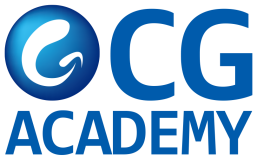 CEBU GLOBALIZATION ACADEMY<Banilad Campus 說明會>時間行程10:00 ~ 12:00Level Test12:00 ~ 13:00午飯時間13:00 ~ 15:30Orientation15:30 ~ 17:00換錢及生必品購買- BTC (從學校走路5分鐘)17:00 以後確認等級測驗結果以及領取課程表時間堂數課程07:00 ~ 08:00早餐時間 ( ※ 週末及休假：8:00~9:00)早餐時間 ( ※ 週末及休假：8:00~9:00)08:00 ~ 08:45第1堂課1:1課程或者團體課程08:50 ~ 09:35第2堂課1:1課程或者團體課程09:40 ~ 10:25第3堂課1:1課程或者團體課程10:30 ~ 11:15第4堂課1:1課程或者團體課程11:20 ~ 12:05第5堂課 (可以吃午餐)1:1課程或者團體課程11:30 ~ 13:00午餐時間午餐時間13:05 ~ 13:50第6堂課1:1課程或者團體課程13:55 ~ 14:40第7堂課1:1課程或者團體課程14:45 ~ 15:30第8堂課1:1課程或者團體課程15:35 ~ 16:20第9堂課1:1課程或者團體課程16:25 ~ 17:00選修課第 1 堂課– Essay選修課第 1 堂課– Essay17:05 ~ 17:50選修課第 2 堂課– Grammar, TOEIC Listening, IELTS Listening (可以吃晚餐)選修課第 2 堂課– Grammar, TOEIC Listening, IELTS Listening (可以吃晚餐)17:30 ~ 19:00晚餐時間晚餐時間19:00 ~個人時間個人時間①Elementary②Low Beginner, Low Beginner +③Mid Beginner, Mid Beginner + ④High Beginner, High Beginner +⑤Low Intermediate, Low Intermediate +⑥Mid Intermediate, Mid Intermediate +⑦High Intermediate, High Intermediate +⑧Advance課 程概要Daily Expressions &Survival English通過從實際生活場景中精選的內容進行剖析練習，培養學生自己能熟練解決困難和問題的能力.Debate & Argumentation針對每天新設的主題，促進學生能夠正確使用英語表達以及展開論述自己的想法.同時提高學生的思維能力及溝通能力.Public Speaking & Speech Communication培養說話能力，走進聽眾的心裡。習得能夠點燃聽眾熱情，鼓舞及感動人心的談話要素.Creative Writing正確活用語法，以豐富的想像力為基礎，幫助學生培養具有獨創性的寫作能力.Oral Conversation& Listening學習教程以外，在日常生活中常用到的, 不同的口語表達方式.Global Business English(Native Speaker)不僅講授商務英語（Business English），還結合就業實際，使講課內容對學生將來就業有所幫助.American English Conversation(Native Speaker)重點講授實用的語法及單字，讓學生熟練掌握日常生活中實際能用到的英語表現方式.CNN通過收看收聽CNN新聞，反復進行訓練。提高學生能夠正確掌握句子內容的能力.Media通過觀看電影和電視劇，熟練掌握在不同場景的生活中實際有用的英語表現方式.Forms Of Listening通過反复及有效的Listening訓練，讓學生熟練掌握文章構造，能夠準確掌握傳達信息的核心內容.Supplementary English學習如何運用常用的介詞短語、關聯詞、動詞等進行簡短表述.Fundamental Guide ToEffective Writing培養學生如何剖析句型的結構，提高學生閱讀速度以及寫作等級.OPIC課程為準備OPIC考試的學生樹立自信心，學習如何以豐富的表達方式，闡述自己的想法.Intensive Approach ToThe New TOEIC Listening促使學生練習TOEIC考試中的LC部分。提高聽力成績的同時，也可鍛煉學生平時的聽力能力.Tactics For TOEICSpeaking以提高TOEIC Speaking的成績為目標，與學生一起鍛煉和提高英語口語等級.Intensive IELTSPreparation Course以提高IELTS的成績為目標，通過這課程可以學到IELTS考試的技巧和傳略.Crimson Resort & spaShangri-la’s Mactan ResortMaribago Blue WaterIsla ResortPlantation Bay Resort&SpaJ-park Resort & SpaBest Western Sand Bar ResortPunta HouseMovenpick Hotel Mactan Island cebuCostabellaKonTiki Marina SuitesAlta Cebu ResortCoralpoint Gardens ResortPalm Beach ResortCasablanca Garden ApartmentsBee ResortWhite Sands AT Maribago bay hotelCordoba Reef Village ResortNatures Garden Park Resort項目扣分上課遲到(超過上堂課間10分鐘出席時)2上課缺席(超過上堂課間15分鐘出席時)5沒有管理人員的許可早退或在下課鐘響之前結束課程2教室,自習室內攜帶並吃食物時20擅自帶外部人員進校20在禁煙區域,宿舍內(包括廁所)吸煙50把食堂食物及食具帶出食堂時,在小賣店借用的物品沒有當天返還時50在校內高聲喧嘩,引起騷亂時(包括跳水、推人進水等)50不參加 Level Test（定期等級測驗）50隨意改動電計量器和插座,複製鑰匙時50一小時內違反宵禁時間50在校內炊煮或帶入炊煮工具50擅自取走晾衣架上的衣物50在校內進行違法活動（如，賭博時）100刻意損壞校內設施時100違反管理者指示及不配合警衛工作100出入不良危險場所如)賭場,KTV,Club(Alchology,Juliana)等100~200飲酒及攜酒入校(學校前或門口禁止飲酒)100~200出入別人的房間（包括同性、異性）100~200違反宵禁時間一小時以上,擅自外宿（包括旅行後沒有提交旅行證明材料時）100~200破壞學習氛圍,用不當言行與態度對學校及其他學生造成影響時100~200忽視正常的外出手續，離開學校時（如，越牆行為）200因飲酒過量而造成對他人、學校的傷害（涉及飲酒後的所有事件）200出國兩週前以上 提出除入學金之外全額退款出發兩週前~出發日前 提出退還學費的80%學習開始25%時間以內 提出上課當週除外退還50%學習開始25%-50%時間內 提出上課當週除外退還20%學習已至50%以上時間時 提出不予退還延簽次數延長期間費用I-card延長後可停留日對象第1次 延簽30days3,430php44 days15日~44日停留者第1次+第2次 延簽同時進行60days6,710php3,500php74 days44日以上停留者第3次 延簽30days3,430php104 days74日以上停留者第4次 延簽30days3,430php134 days104日以上停留者第5次 延簽30days3,430php164 days134日以上停留者第6次 延簽30days4,840php194 days164日以上停留者第7次 延簽30days3,430php224 days194日以上停留者延簽次数延長期間费用I-card延長後可停留日對象第1次 延簽30days5,300php3,500php60 days30日以上停留者第2次 延簽30days3,430php90 days60日以上停留者第3次 延簽30days3,430php120 days90日以上停留者第4次 延簽30days3,430php150 days120日以上停留者第5次 延簽30days4,840php180 days150日以上停留者第6次 延簽30days3,430php210 days180日以上停留者延簽次数延長期間费用I-card延長後可停留日對象第1次 延簽30days5,300php3,500php89 days59日以上停留者第2次 延簽30days3,430php119 days89日以上停留者第3次 延簽30days3,430php149 days119日以上停留者第4次 延簽30days3,430php179 days149日以上停留者第5次 延簽30days4,840php209 days179日以上停留者